Утвержден Приказом Закрытого Акционерного Общества «Азербайджанское Каспийское Морское Пароходство» от 01 декабря 2016 года, № 216.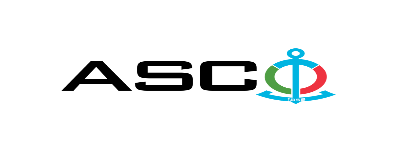 ЗАКРЫТОЕ АКЦИОНЕРНОЕ ОБЩЕСТВО «АЗЕРБАЙДЖАНСКОЕ КАСПИЙСКОЕ МОРСКОЕ ПАРОХОДСТВО» ОБЪЯВЛЯЕТ О ПРОВЕДЕНИИ ОТКРЫТОГО КОНКУРСА НА ЗАКУПКУ ЦЕПЕЙ, ТАКЕЛАЖНЫХ КОМПЛЕКТОВ И ИСПОЛЬЗОВАННЫХ АВТОШИН К О Н К У Р С № AM051 / 2019 (на бланке участника-претендента)ПИСЬМО-ЗАЯВКА НА УЧАСТИЕ В ОТКРЫТОМ КОНКУРСЕ Город _______       “___”_________20___года ___________№           							                                                                                          Председателю Комитета по закупкам ЗАО «АКМП» Господину Дж.Махмудлу, Настоящей заявкой [с указанием полного наименования претендента-подрядчика] подтверждает намерение принять участие в открытом конкурсе № [с указанием претендентом номера конкурса], объявленном ЗАО «АКМП» в связи с закупкой «__________». При этом подтверждаем, что в отношении [с указанием полного наименования претендента-подрядчика] не проводится процедура ликвидации, банкротства, деятельность не приостановлена, а также отсутствуют иные обстоятельства, не позволяющие участвовать в данном тендере.  Гарантируем,что [с указанием полного наименования претендента-подрядчика] не является лицом, связанным с ЗАО «АКМП». Сообщаем,что для оперативного взаимодействия с Вами по вопросам, связанным с представленной документацией и другими процедурами, нами уполномочен:Контактное лицо: . . . . . . . . . . . . . . . . . . . . . . . . . . .  Должность контактного лица: . . . . . . . . . . . . . . . . . . . . .  Телефон: . . . . . . . . . . . . . . . . . . . . . . . . . . . . . . . . .  Факс: . . . . . . . . . . . . . . . . . . . . . . . . . . . . . . . . . Адрес электронной почты: . . . . . . . . . . . . . . . . . . . . . . . . _______________________________  Приложение:Оригинал  банковского  документа об  оплате взноса за участие в конкурсе –  на ____ листах.________________________________                                   _______________________(Ф.И.О. уполномоченного лица) (подпись уполномоченного лица)_________________________________                                                  (должность уполномоченного лица)                                                                                                                                                                                                                                             M.П.ПЕРЕЧЕНЬ ЦЕПЕЙ, ТАКЕЛАЖНЫХ КОМПЛЕКТОВ И ИСПОЛЬЗОВАННЫХ АВТОШИНТолько DDP принимается в качестве условия поставки от местных предприятий. Принимается только предложения цен  указанные в манатах  от местных предприятий. Другие условия поставки не принимаются. Требуется обязательно указать марку и страну изготовления каждой формы одежды во время предоставления предложения цены, в противном случае они не  принимаются.Требуется что компания победитель представила и согласовала образцы до заключения договора. Примечание: Товары будут взяты до конца текущего года по необходимости. До заключения договора купли-продажи с компанией победителем конкурса  проводится проверка претендента в соответствии с правилами закупок ЗАО  «Азербайджанское Каспийское Морское Пароходство». Компания должна перейти по этой ссылке ( https://asco.az/company/signals/podrators-electron-muraciet-formasi/ ), чтобы заполнить специальную форму или представить следующие документы:Устав компании (со всеми изменениями и дополнениями)Выписка из реестра коммерческих юридических лиц (выданная в течение последнего 1 месяца)Информация об учредителе юридического лица  в случае если учредитель является юридическим лицомИНН свидететльствоАудированный баланс бухгалтерского учета или налоговая декларация (в зависимости от системы налогообложения) / справка на отсутсвие налоговой задолженности в органах налогообложения Удостоверения личности законного представителяЛицензии учреждения необходимые для оказания услуг / работ (если применимо)Договор не будет заключен с компаниями которые не предоставляли указанные документы и не получили позитивную оценку по результатам процедуры проверки !   Перечень документов для участия в конкурсе: Заявка на участие в конкурсе (образец прилагается) ; Банковский документ об оплате взноса за участие в конкурсе ; Конкурсное предложение. На первичном этапе, заявка на участие в конкурсе (подписанная и скрепленная печатью) и банковский документ об оплате взноса за участие (за исключением конкурсного предложения) должны быть представлены на Азербайджанском, русском или английском языках не позднее 18:00 (по Бакинскому времени) 24.07.2019 года по месту нахождения Закрытого Акционерного Общества «Азербайджанское Каспийское Морское Пароходство» (далее – «АСКО») или путем отправления на электронную почту контактного лица. Перечень (описание) закупаемых товаров, работ и услуг прилагается. Сумма взноса за участие в конкурсе и приобретение сборника основных условий (пригласительных документов к конкурсу): Претенденты, желающие принять участие в конкурсе, должны оплатить нижеуказанную сумму взноса за участие в конкурсе (название организации проводящий конкурс и предмет конкурса должны быть точно указаны в платежном поручении) путем перечисления средств на банковский счет «АСКО» с последующим представлением в «АСКО» документа подтверждающего оплату, в срок не позднее, указанного в первом разделе.  Претенденты, выполнившие данное требование, вправе приобрести сборник основных условий по предмету закупки у контактного лица в электронном или печатном формате в любой день недели с 09.30 до 17.30 часов до даты, указанной в графе III объявления.Плата за участие: 50 AZN Допускается оплата суммы взноса за участие в манатах или в долларах США и Евро в эквивалентном размере.   Номер счета : Взнос за участие в конкурсе не подлежит возврату ни при каких обстоятельствах, за исключением отмены конкурса «АСКО» ! Гарантия на конкурсное предложение: Для конкурсного предложения требуется банковская гарантия в сумме не менее 1 (одного)% от цены предложения. Оригинал банковской гарантии должен быть представлен в конкурсном конверте вместе с предложением. В противном случае закупочная организация оставляет за собой право отвергать такое предложение. Финансовое учреждение, выдавшее гарантию, должно быть принято в финансовых операциях в Азербайджанской Республике и / или в международном уровне. Закупочная организация  оставляет за собой право не принимать никаких недействительных  банковских гарантий.В случае если лица, желающие принять участие в конкурсе закупок, предпочтут  представить гарантию другого типа  (аккредитив, ценные бумаги,  перевод средств на счет указанный в тендерных документах, депозит и другие финансовые активы), в этом случае должны предварительно запросить контактного лица, указанного в объявлении и получить согласие  о возможности приемлемости такого вида гарантии.Сумма гарантии за исполнение договора требуется в размере 5 (пяти) % от закупочной цены.Закупочной организацией предусмотрена предоплата до 30% для текущей транзакции закупки.Срок исполнения контракта :Товары будут приобретены по мере необходимости. Требуется выполнение договора купли-продажи в течение 10 (десяти) календарных дней после получения  официального заказа (запроса) от АСКО.Информация о применяемых правилах конкурса и преимущественном праве «АСКО» :Конкурс будет проведен в соответствии с Приказом «АСКО» от 12 июня 2014 года, № 99 и утвержденным данным приказом «Порядком организации и управления закупок по Закрытому Акционерному Обществу «Азербайджанское Каспийское Морское Пароходство».«АСКО» вправе отклонить все конкурсные предложения и отменить конкурс согласно «Порядку организации и управления закупок по Закрытому Акционерному Обществу «Азербайджанское Каспийское Морское Пароходство».Адрес закупочной организации : Азербайджанская Республика, город Баку AZ1029 (индекс), Пр. Гейдара Алиева 152, "Чинар Плаза" 24-й этаж, Комитет по Закупкам ЗАО «АКМП». Контактное лицо : Джалилов Вюгар Секретарь по общим делам Комитета по закупкам «АСКО»Телефон : +994 12 404 37 00 (1132)Адрес электронной почты:: tender@asco.az mailto:tender@asco.azПо юридическим вопросам :Телефон : +994 50 352 99 88Адрес электронной почты: tender@asco.azДата, время и место вскрытия конвертов с конкурсными предложениями :Вскрытие конвертов будет производиться в 16.00 (по Бакинскому времени) 05.08.2019 года по адресу, указанному в разделе V. Сведения о победителе конкурса :Информация о победителе конкурса будет размещена в разделе «Объявления» официального сайта "АСКО". Прочие условия конкурса :№Наименование материалов и товаровЕдиница измеренияИтого1Цепь гальванизированная (калибр 16 мм DIN 766)м е т р35002Цепь гальванизированная (калибр 8 мм DIN 766)м е т р1503Скоба (Такелажный замок с болтом гайкой и штифтом типа омега)  1 тонна DIN 82107; ГОСТ 25573-82ш т у к 504Скоба (Такелажный замок с болтом гайкой и штифтом типа омега) 2 тонны DIN 82107; ГОСТ 25573-82ш т у к 965Скоба (Такелажный замок с болтом гайкой и штифтом типа омега) 3,25 тонны DIN 82107; ГОСТ 25573-82ш т у к 666Скоба (Такелажный замок с болтом гайкой и штифтом типа омега) 4,75 тонны DIN 82107; ГОСТ 25573-82ш т у к 207Скоба (Такелажный замок с болтом гайкой и штифтом типа омега) 6,5 тонны DIN 82107; ГОСТ 25573-82ш т у к 208Скоба (Такелажный замок с болтом гайкой и штифтом типа омега) 8,5 тонны DIN 82107; ГОСТ 25573-82ш т у к 209Скоба (Такелажный замок с болтом гайкой и штифтом типа омега) 9,5 тонны DIN 82107; ГОСТ 25573-82ш т у к 2010Скоба (Такелажный замок с болтом гайкой и штифтом типа омега) 13,5 тонны DIN 82107; ГОСТ 25573-82ш т у к 2011Скоба (Такелажный замок с болтом гайкой и штифтом типа омега) 25 тонны DIN 82107; ГОСТ 25573-82ш т у к 2012Скоба (Такелажный замок с болтом гайкой и штифтом типа омега) 35 тонны DIN 82107; ГОСТ 25573-82ш т у к 2013Скоба (Такелажный замок с болтом гайкой и штифтом типа омега) 5,3 тонны ДСТУ EN 1677-4: 2017ш т у к 10014Скоба (Такелажный замок с болтом гайкой и штифтом типа омега) 10 тонны ГОСТ 25573-82ш т у к 3015Скоба (Такелажный прямой замок с болтом гайкой и штифтом типа омега) 0,8 тонны DIN 82107; ГОСТ 25573-82ш т у к 450016Скоба (Такелажный замок с болтом гайкой и штифтом типа омега) 55 тонны DIN 82107; ГОСТ 25573-82ш т у к 1017Скоба (Такелажный замок с болтом гайкой и штифтом типа омега) 85 тонны DIN 82107; ГОСТ 25573-82ш т у к 518Скоба (Такелажный замок прямого типа с резьбой калибра 10 мм) 0,33 тонны DIN 82107; ГОСТ 25573-82ш т у к 12019Скоба (Такелажный замок прямого типа с резьбой калибра 12 мм) 0,5 тонны DIN 82107; ГОСТ 25573-82ш т у к 5020Скоба (Такелажный замок прямого типа с резьбой калибра 16 мм) 0,8 тонны DIN 82107; ГОСТ 25573-82ш т у к 5021Зажим канатный для стальной цепи Ø 4 мм (зажим канатный  DIN 741 (ГОСТ 9.301-86))ш т у к 5022Зажим канатный для стальной цепи Ø 6 мм (зажим канатный DIN 741 (ГОСТ 9.301-86))ш т у к 5023Зажим канатный для стальной цепи Ø 6,5 мм (зажим канатный DIN 741 (ГОСТ 9.301-86))ш т у к 5024Зажим канатный для стальной цепи Ø 8 мм (зажим канатный DIN 741 (ГОСТ 9.301-86))ш т у к 10025Зажим канатный для стальной цепи Ø 10 мм (зажим канатный DIN 741 (ГОСТ 9.301-86))ш т у к 10026Зажим канатный для стальной цепи Ø 12 мм (зажим канатный DIN 741 (ГОСТ 9.301-86))ш т у к 10027Зажим канатный для стальной цепи Ø 14 мм (зажим канатный DIN 741 (ГОСТ 9.301-86))ш т у к 10028Зажим канатный для стальной цепи Ø 16 мм (зажим канатный DIN 741 (ГОСТ 9.301-86))ш т у к 10029Зажим канатный для стальной цепи Ø 19 мм (зажим канатный DIN 741 (ГОСТ 9.301-86))ш т у к 2030Зажим канатный для стальной цепи Ø 26 мм (зажим канатный DIN 741 (ГОСТ 9.301-86))ш т у к 2031Зажим канатный для стальной цепи Ø 26 мм (зажим канатный DIN 741 (ГОСТ 9.301-86))ш т у к 2032Зажим канатный для стальной цепи Ø 32 мм (зажим канатный DIN 741 (ГОСТ 9.301-86))ш т у к 2033Талреп  ГОСТ 9690-71  (Допускаемая нагрузка 0,2 TC, резьба талрепа M8, ход талрепа 112 мм ) исполнение УУш т у к 2034Талреп ГОСТ 9690-71 (Допускаемая нагрузка 0,3 TC, резьба талрепа M10, ход талрепа 112 мм ) исполнение УУш т у к 4035Талреп ГОСТ 9690-71 ОСТ 5.2314-71 (Допускаемая нагрузка 0,5 TН, резьба талрепа M12,ход талрепа 140 мм ) исполнение ВВш т у к 3036Талреп ГОСТ 9690-71 ОСТ 5.2314-71 (Допускаемая нагрузка 1,2 TН, резьба талрепа M 16, ход талрепа 168 мм ) исполнение ВВш т у к 5037Талреп ГОСТ 9690-71 ОСТ 5.2314-71 (Допускаемая нагрузка 1,6 TН, резьба талрепа M 18, ход талрепа 168 мм ) исполнение ВВш т у к 2038Талреп ГОСТ 9690-71 ОСТ 5.2314-71 (Допускаемая нагрузка 1,2 TН, резьба талрепа M 20, ход талрепа 185 мм ) исполнение ВВш т у к 2039Автошина 295 x 80 R 22,5   (использованная)ш т у к 1200Контактное лицо по техническим вопросам 